ПРИКАЗ № 244-ВИНа основании поступивших заявлений и документов в соответствии с п. 9.2.11 Устава Ассоциации СРО «Нефтегазизыскания-Альянс», п. 3.7 Положения о реестре членов Ассоциации СРО «Нефтегазизыскания-Альянс»:ПРИКАЗЫВАЮВнести в реестр членов Ассоциации в отношении ООО «ЭФ-Инжирининг» (ИНН 7714570866), номер в реестре членов Ассоциации - 361:Внести в реестр членов Ассоциации в отношении ООО «СибЭкспертКом» (ИНН 8905036600), номер в реестре членов Ассоциации - 151Генеральный директор                                                                                                   А.А. Ходус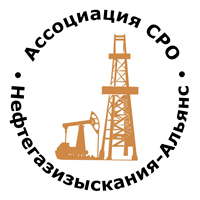 Ассоциация саморегулируемая организация«Объединение изыскателей для проектирования и строительства объектов топливно-энергетического комплекса«Нефтегазизыскания-Альянс»Об изменении сведений, содержащихся в реестре членов30.05.2022 г.Категория сведенийСведенияДата и основания прекращения членства в саморегулируемой организацииОснование прекращения членства: Часть 3.1 ст. 55.17Членство прекращено с 30.05.2022 часть 3.1 ст.55.17Письмо Исх. №б/н от 24.05.2022, Вх. № 110 от 30.05.2022Категория сведенийСведенияМесто нахождения юридического лица и его адрес625007, РФ, Тюменская область, г. Тюмень, ул. Валерии Гнаровской, д. 12, корпус 9, кв. 66